4ème édition du Concours Francophone International« Ma thèse en 180 secondes » - Edition 2018 –Fiche d’inscription Aperçu succinct sur le travail de la thèse et son avancement :…………………………………………………………………………………………………………………………………………………………………………………………………………………………………………………………………………………………………………………………………………………………………………………………………………………………………………………………………………………………………………………………………………………………………………………………………………………………………………………………………………………………………………………………………………………………………………………………………………………………………………………………………………………………………………………………………………………………………………………………………………………………………………………………………………………………………………………………………………………………………………………………………………………………………………………………………………………………………………………………………………………………………………………………………………………………………………………………………………………………………………………………………………………………………………………………………………………………………………………………………………………………………………………………………………………………………………………………………………………………………………………………………………………………………………………………………………………………………………………………………………………………………………………………………………………………………………………………………………………………………………………………………………………………………………………………………………………………………………………………………………………………………………………………………………………………………………Ecole doctorale :…………………………………………………………………………………….Directeur de thèse :…………………………………………………………………………………Avis du directeur de la thèse avec signature: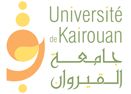 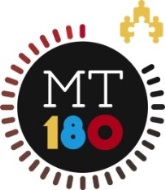 Nom :…………………………………………...Prénom :………………………………………..Tél :……………………………………………..E:mail :………………………………………….Université :……………………………………………………………………………………………Université :……………………………………………………………………………………………Etablissement d’inscription :………………………………………………………………………...Etablissement d’inscription :………………………………………………………………………...1ère année d’inscription en doctorat :………………………………………………………………..1ère année d’inscription en doctorat :………………………………………………………………..Intitulé exact de la thèse : …………………………………………………………………………...Intitulé exact de la thèse : …………………………………………………………………………...Discipline :…………………………………………………………………………………………….Discipline :…………………………………………………………………………………………….